О проведении оценки регулирующего воздействия проектов нормативных правовых актов администрации Моргаушского муниципального округа Чувашской Республики и порядка проведения экспертизы нормативных правовых актов администрации Моргаушского муниципального округа Чувашской Республики, затрагивающих вопросы осуществления предпринимательской и иной экономической деятельностиВ соответствии с Законом Чувашской Республики от 04.03.2016 N 4 «О проведении оценки регулирующего воздействия проектов нормативных правовых актов Чувашской Республики, об установлении и оценке применения обязательных требований, содержащихся в нормативных правовых актах Чувашской Республики, экспертизе нормативных правовых актов Чувашской Республики», со статьями 7 и 46 Федерального закона от 06.10.2003 N 131-ФЗ «Об общих принципах организации местного самоуправления в Российской Федерации», со статьями 38 и 42 Закона Чувашской Республики от 18.10.2004 N 19 «Об организации местного самоуправления в Чувашской Республике» и в целях реализации подпрограммы «Инвестиционный климат» государственной программы Чувашской Республики «Экономическое развитие Чувашской Республики», утвержденной постановлением Кабинета Министров Чувашской Республики от 5 декабря 2018 г. N 496,  администрация Моргаушского муниципального округа Чувашской Республики постановляет:1. Утвердить:1.1. Порядок проведения оценки регулирующего воздействия проектов муниципальных нормативных правовых актов администрации Моргаушского муниципального округа Чувашской Республики согласно приложению N 1 «Порядок проведения оценки регулирующего воздействия проектов нормативных правовых актов Моргаушского муниципального округа Чувашской Республики» к настоящему постановлению.1.2. Порядок проведения экспертизы нормативных правовых актов, затрагивающих вопросы осуществления предпринимательской и инвестиционной деятельности, согласно приложению N 2 к настоящему постановлению.2. Обеспечение проведения оценки регулирующего воздействия проектов муниципальных нормативных правовых актов (далее - проекты актов) возложить на структурное подразделение разработчика проектов муниципальных нормативных правовых актов администрации Моргаушского муниципального округа Чувашской Республики.3. Контроль за отбором проектов нормативных правовых актов администрации Моргаушского муниципального округа, подлежащих проведению процедуры оценки регулирующего воздействия, возложить на отдел организационно-кадрового и правового обеспечения администрации Моргаушского муниципального округа.4. Определить отдел экономики и инвестиционной деятельности администрации Моргаушского муниципального округа Чувашской Республики уполномоченным органом, ответственным за организационное и методическое обеспечение проведения оценки регулирующего воздействия проектов муниципальных нормативных правовых актов, проведение экспертизы муниципальных нормативных правовых актов, затрагивающих вопросы осуществления предпринимательской и инвестиционной деятельности.5. Признать утратившим силу постановление администрации Моргаушского района Чувашской Республики от 22.08.2016 №407 «Об утверждении Порядка проведения оценки регулирующего воздействия проектов муниципальных нормативных правовых актов администрации Моргаушского района Чувашской Республики и порядка проведения экспертизы нормативных правовых актов администрации Моргаушского района Чувашской Республики, затрагивающих вопросы осуществления предпринимательской и инвестиционной деятельности».6. Признать утратившим силу постановление администрации Моргаушского района Чувашской Республики от 19.04.2022 №390 «О внесении изменений постановление администрации Моргаушского района Чувашской Республики от 22.08.2016 №407 «Об утверждении Порядка проведения оценки регулирующего воздействия проектов муниципальных нормативных правовых актов администрации Моргаушского района Чувашской Республики и порядка проведения экспертизы нормативных правовых актов администрации Моргаушского района Чувашской Республики, затрагивающих вопросы осуществления предпринимательской и инвестиционной деятельности».7. Признать утратившим силу постановление администрации Моргаушского района Чувашской Республики от 26.09.2018 №1065 «О внесении изменений постановление администрации Моргаушского района Чувашской Республики от 22.08.2016 №407 «Об утверждении Порядка проведения оценки регулирующего воздействия проектов муниципальных нормативных правовых актов администрации Моргаушского района Чувашской Республики и порядка проведения экспертизы нормативных правовых актов администрации Моргаушского района Чувашской Республики, затрагивающих вопросы осуществления предпринимательской и инвестиционной деятельности».8. Признать утратившим силу постановление администрации Моргаушского района Чувашской Республики от 21.11.2018 №1331 «О внесении изменений постановление администрации Моргаушского района Чувашской Республики от 22.08.2016 №407 «Об утверждении Порядка проведения оценки регулирующего воздействия проектов муниципальных нормативных правовых актов администрации Моргаушского района Чувашской Республики и порядка проведения экспертизы нормативных правовых актов администрации Моргаушского района Чувашской Республики, затрагивающих вопросы осуществления предпринимательской и инвестиционной деятельности».9. Признать утратившим силу постановление администрации Моргаушского района Чувашской Республики от 26.02.2019 №186 «О внесении изменений постановление администрации Моргаушского района Чувашской Республики от 22.08.2016 №407 «Об утверждении Порядка проведения оценки регулирующего воздействия проектов муниципальных нормативных правовых актов администрации Моргаушского района Чувашской Республики и порядка проведения экспертизы нормативных правовых актов администрации Моргаушского района Чувашской Республики, затрагивающих вопросы осуществления предпринимательской и инвестиционной деятельности».10. Признать утратившим силу постановление администрации Моргаушского района Чувашской Республики от 09.11.2018 №1294 «О внесении изменений постановление администрации Моргаушского района Чувашской Республики от 22.08.2016 №407 «Об утверждении Порядка проведения оценки регулирующего воздействия проектов муниципальных нормативных правовых актов администрации Моргаушского района Чувашской Республики и порядка проведения экспертизы нормативных правовых актов администрации Моргаушского района Чувашской Республики, затрагивающих вопросы осуществления предпринимательской и инвестиционной деятельности».11. Контроль за исполнением настоящего постановления возложить на и.о. первого заместителя главы администрации Моргаушского муниципального округа - начальника Управления по благоустройству и развитию территорий Мясникова А.В.12. Настоящее постановление вступает в силу со дня его официального опубликования.Глава администрацииМоргаушского муниципального округа	А.Н.МатросовИсп. Тимофеева О.В.Приложение №1 к постановлению администрацииМоргаушского муниципального округа Чувашской Республики от 16.02.2022 г. N 303ПОРЯДОКПРОВЕДЕНИЯ ОЦЕНКИ РЕГУЛИРУЮЩЕГО ВОЗДЕЙСТВИЯПРОЕКТОВ НОРМАТИВНЫХ ПРАВОВЫХ АКТОВ МОРГАУШСКОГО МУНИЦИПАЛЬНОГО ОКРУГА ЧУВАШСКОЙ РЕСПУБЛИКИI. Общие положения1.1. Настоящий Порядок определяет процедуры проведения оценки регулирующего воздействия (далее - ОРВ) проектов нормативных правовых актов Моргаушского муниципального округа Чувашской Республики, устанавливающих новые, изменяющих или отменяющих ранее предусмотренные нормативными правовыми актами Моргаушского муниципального округа Чувашской Республики обязательные требования, связанные с осуществлением предпринимательской и иной экономической деятельности, оценка соблюдения которых осуществляется в рамках государственного контроля (надзора), привлечения к административной ответственности, иных форм оценок и экспертиз (далее - обязательные требования), устанавливающих новые, изменяющих или отменяющих ранее предусмотренные нормативными правовыми актами Моргаушского муниципального округа Чувашской Республики обязанности и запреты для субъектов предпринимательской и инвестиционной деятельности, (далее - проект акта), подготовки сводных отчетов о результатах проведения ОРВ проектов актов, оценки качества исполнения процедур ОРВ проектов актов, подготовки заключений об ОРВ проектов актов, за исключением:1) проектов нормативных правовых актов представительных органов Моргаушского муниципального округа Чувашской Республики, устанавливающих, изменяющих, приостанавливающих, отменяющих местные налоги и сборы;2) проектов нормативных правовых актов представительных органов Моргаушского муниципального округа Чувашской Республики, регулирующих бюджетные правоотношения;3) проектов нормативных правовых актов Моргаушского муниципального округа Чувашской Республики, разработанных в целях ликвидации чрезвычайных ситуаций природного и техногенного характера на период действия режимов чрезвычайных ситуаций.Процедура ОРВ проектов актов заключается в анализе проблем и целей правового регулирования общественных отношений, выявлении альтернативных вариантов его введения, а также определении связанных с ними выгод и издержек субъектов предпринимательской и иной экономической деятельности, выявлении положений, необоснованно ограничивающих конкуренцию, в целях выбора наиболее эффективного варианта правового регулирования и осуществления последующего мониторинга его реализации.1.3. ОРВ проектов акта проводится в целях выявления положений, вводящих избыточные обязанности, запреты и ограничения для субъектов предпринимательской и  иной экономической деятельности или способствующих их введению, а также положений, способствующих возникновению необоснованных расходов субъектов предпринимательской и  иной экономической деятельности, местного бюджета Моргаушского муниципального округа Чувашской Республики.II. Порядок проведения ОРВ2.1. Проведение ОРВ проекта акта обеспечивается структурными подразделениями администрации Моргаушского муниципального округа Чувашской Республики, осуществляющими подготовку проекта акта (далее - разработчик проекта акта) на этапе разработки проекта акта.2.2. При ОРВ проекта акта проводятся:предварительная ОРВ проекта акта (далее - предварительная оценка);углубленная ОРВ проекта акта (далее - углубленная оценка) и публичные консультации по проекту акта (далее - публичные консультации).2.3. Предварительная оценка проводится в целях определения:а) наличия в проекте акта положений, которыми:устанавливаются новые или изменяются ранее предусмотренные нормативными правовыми актами Моргаушского муниципального округа Чувашской Республики обязательные требования;устанавливаются новые, изменяются или отменяются ранее предусмотренные нормативными правовыми актами Чувашской Республики обязанности и запреты для субъектов предпринимательской и иной экономической деятельности;устанавливается, изменяется или отменяется ранее установленная ответственность за нарушение нормативных правовых актов Чувашской Республики, затрагивающих вопросы осуществления предпринимательской и иной экономической деятельности;б) последствий нового правового регулирования в части обязанностей субъектов предпринимательской и иной экономической деятельности, влекущих:невозможность исполнения субъектами предпринимательской и иной экономической деятельности возложенных на них обязанностей вследствие противоречий или пробелов в законодательстве, отсутствия необходимых организационных или технических условий у органов местного самоуправления Моргаушского муниципального округа Чувашской Республики;возникновение у субъектов предпринимательской и иной экономической деятельности дополнительных расходов при осуществлении предпринимательской и инвестиционной деятельности;возникновение дополнительных расходов местного бюджета Моргаушского муниципального округа Чувашской Республики, связанных с созданием необходимых правовых, организационных и информационных условий применения проекта акта Моргаушского муниципального округа Чувашской Республики.2.4. По результатам предварительной оценки принимается одно из следующих решений:составляется заключение о результатах проведения ОРВ проекта акта, в котором излагается вывод о том, что проект акта не предусматривает новое правовое регулирование в части обязанностей субъектов предпринимательской и иной экономической деятельности либо предусмотренное проектом акта новое правовое регулирование в части обязанностей субъектов предпринимательской и иной экономической деятельности не приведет к последствиям, указанным в подпунктах «а», «б» пункта 2.3 настоящего Порядка;проводятся углубленная оценка и публичные консультации в случае, предусмотренном пунктом 2.5 настоящего Порядка.2.5. Углубленная оценка, а также публичные консультации проводятся после предварительной оценки, по результатам которой сделан вывод, что такой проект акта предусматривает новое правовое регулирование в части обязанностей субъектов предпринимательской и иной экономической деятельности, приводящее к обстоятельствам, указанным в подпунктах «а», «б» пункта 2.3 настоящего Порядка.В целях выявления положений, указанных в пункте 1.2 настоящего Порядка, при проведении углубленной оценки устанавливаются:проблема, на решение которой направлено новое правовое регулирование в части обязанностей субъектов предпринимательской и иной экономической деятельности, ее влияние на достижение целей предусмотренного проектом акта правового регулирования, а также возможность ее решения иными правовыми, информационными или организационными средствами. При этом принимаются во внимание сведения о существующем опыте решения данной или аналогичной проблемы правовыми, информационными или организационными средствами в Российской Федерации;основные группы участников общественных отношений, интересы которых будут затронуты новым правовым регулированием в части обязанностей субъектов предпринимательской и иной экономической деятельности, их предполагаемые издержки и выгоды от предусмотренного проектом акта правового регулирования;риски недостижения целей правового регулирования, а также возможные негативные последствия от введения правового регулирования для экономического развития Моргаушского муниципального округа Чувашской Республики в целом или отдельных видов экономической деятельности, конкуренции, рынков товаров и услуг, в том числе развития субъектов предпринимательства в Моргаушском муниципальном округе Чувашской Республики;расходы местного бюджета Моргаушского муниципального округа Чувашской Республики, связанные с созданием необходимых правовых, организационных и информационных условий для применения проекта акта администрацией Моргаушского муниципального округа Чувашской Республики, а также для его соблюдения субъектами предпринимательской и иной экономической деятельности, в том числе расходы организаций, осуществляющих предпринимательскую и иную экономическую деятельность, собственником имущества которых является администрация Моргаушского муниципального округа Чувашской Республики.2.6. При проведении углубленной оценки в целях учета мнения субъектов предпринимательской и иной экономической деятельности разработчиком проекта акта проводятся публичные консультации с участием объединений предпринимателей.Публичные консультации должны быть завершены не ранее 15 дней и не позднее 30 дней с даты размещения проекта акта на сайте regulations.cap.ru в сети «Интернет».Публичные консультации по проекту акта или отдельным его положениям, содержащим сведения, составляющие государственную тайну, или сведения конфиденциального характера, не проводятся.2.7. В целях проведения публичных консультаций разработчик проекта акта в течение 3 рабочих дней после проведения предварительной оценки регулирующего воздействия проекта акта размещает на официальном сайте regulations.cap.ru в сети «Интернет» уведомление о проведении публичных консультаций (далее - уведомление), к которому прилагаются проект акта, в отношении которого проводится ОРВ, пояснительная записка к нему, а также перечень вопросов по проекту акта, обсуждаемых в ходе публичных консультаций. В уведомлении должны быть указаны срок проведения публичных консультаций, а также способ направления участниками публичных консультаций своего мнения по вопросам, обсуждаемым в ходе публичных консультаций.2.8. В течение 1 рабочего дня со дня размещения уведомления на сайте regulations.cap.ru разработчик проекта акта извещает о проведении публичных консультаций:а) уполномоченный орган исполнительной власти Чувашской Республики, ответственный за организационное и методическое обеспечение проведения ОРВ проектов актов, контроль качества исполнения органами исполнительной власти Чувашской Республики процедур ОРВ проектов актов;б) заинтересованные органы государственной власти Чувашской Республики;в) Уполномоченного по защите прав предпринимателей в Чувашской Республике;г) региональные объединения предпринимателей, научно-экспертные организации, некоммерческие организации, целью деятельности которых являются защита и представление интересов субъектов предпринимательской и инвестиционной деятельности, а также различные социальные группы;е) иные организации, которых целесообразно привлечь к публичным консультациям, исходя из содержания проблемы, цели и предмета регулирования.2.9. Публичные консультации могут также проводиться посредством обсуждения проекта акта с участием объединений предпринимателей и других заинтересованных сторон в постоянно действующих или специально создаваемых в этих целях консультативных органах, рабочих группах в соответствии с положениями об этих органах (рабочих группах); в виде неформальных (кратких) переговоров с представителями заинтересованных сторон, путем анкетирования и иными способами.2.10. Результаты публичных консультаций оформляются в форме справки. К справке прилагается обзор полученных в результате публичных консультаций комментариев, предложений и замечаний к проекту акта. В справке указываются участники, с которыми были проведены консультации, основные результаты консультаций, включая предложения о возможных выгодах и затратах предлагаемого варианта достижения поставленной цели, об альтернативных способах решения проблемы и оценке их последствий.Справка о результатах публичных консультаций подписывается начальником отдела экономики и инвестиционной деятельности администрации Моргаушского муниципального округа Чувашской Республики, курирующем сферу регулирования проекта акта, и в течение 2 рабочих дней со дня подписания размещается разработчиком проекта акта на сайте regulations.cap.ru в сети «Интернет».2.11. По результатам углубленной оценки составляется заключение о результатах проведения ОРВ проекта акта, в котором делается вывод об отсутствии или наличии в проекте акта положений, вводящих избыточные обязанности, запреты и ограничения для субъектов предпринимательской и иной экономической деятельности или способствующих их введению, а также положений, способствующих возникновению необоснованных расходов субъектов предпринимательской и инвестиционной деятельности и местного бюджета Моргаушского муниципального округа Чувашской Республики.В случае выявления в проекте акта положений, вводящих избыточные обязанности, запреты и ограничения для субъектов предпринимательской и иной экономической деятельности или способствующих их введению, а также положений, способствующих возникновению необоснованных расходов субъектов предпринимательской и иной экономической деятельности и местного бюджета Моргаушского муниципального округа Чувашской Республики, в заключение о результатах проведения ОРВ проекта акта должны содержаться иные возможные варианты достижения поставленных целей, предполагающие применение иных правовых, информационных или организационных средств для решения поставленной проблемы, а также выводы об эффективности предлагаемого варианта решения проблемы.По результатам публичных консультаций разработчик проекта акта дорабатывает проект акта и заключение о результатах проведения ОРВ проекта акта в срок не более 10 рабочих дней после окончания публичных консультаций.2.12. Заключение о результатах проведения ОРВ проекта акта оформляется по форме согласно приложению к настоящему Порядку.2.13. Ответственным за организационное обеспечение ОРВ проектов актов, контроль качества исполнения разработчиками проектов актов процедур ОРВ проектов актов определить отдел экономики и инвестиционной деятельности администрации Моргаушского муниципального округа Чувашской Республики (далее - ответственное подразделение).2.14. Заключение о результатах проведения ОРВ проекта акта с приложением проекта акта направляется на согласование в ответственное подразделение.2.15. Заключение о результатах проведения ОРВ проекта акта подлежит размещению на сайте regulations.cap.ru в сети «Интернет» не позднее двух рабочих дней с даты его подписания.III. Порядок рассмотрения заключения о результатахпроведения ОРВ проекта акта ответственным подразделением3.1. Ответственное подразделение проводит экспертизу заключения о результатах проведения ОРВ проекта акта, осуществляет контроль качества исполнения разработчиком проекта акта процедур ОРВ проекта акта в срок, не превышающий 5 рабочих дней с даты поступления заключения об ОРВ проекта акта с проектом акта, а особо сложных в срок не превышающий 10 рабочих дней.3.2. По результатам рассмотрения заключения о результатах проведения ОРВ проекта акта при отсутствии замечаний к заключению о результатах проведения ОРВ проекта акта ответственное подразделение согласовывает его. Согласование заключения о результатах проведения ОРВ проекта акта осуществляется путем визирования руководителем ответственного подразделения заключения об ОРВ проекта акта.При выявлении замечаний к заключению о результатах проведения ОРВ проекта акта ответственное подразделение направляет разработчику проекта акта соответствующую информацию и возвращает заключение о результатах проведения ОРВ проекта акта с проектом акта для устранения замечаний.3.3. Разработчик проекта акта после получения отказа в согласовании заключения о результатах проведения ОРВ проекта акта устраняет выявленные замечания и повторно направляет заключение о результатах проведения ОРВ проекта акта с проектом акта в ответственное подразделение.3.4. При наличии разногласий между ответственным подразделением и разработчиком проекта акта по заключению о результатах проведения ОРВ проекта акта разработчик проекта акта обеспечивает согласование заключения о результатах проведения ОРВ, в том числе путем проведения согласительного совещания.3.5. Заключение о результатах проведения ОРВ проекта акта прилагается к проекту акта при направлении проекта акта на рассмотрение в установленном органами местного самоуправления Моргаушского муниципального округа Чувашской Республики порядке.IV. ОРВ проектов решений Собрания депутатов Моргаушского муниципального округа, являющихся нормативными правовыми актами, внесенных на рассмотрение Собрания депутатов Моргаушского муниципального округа в порядке законодательной инициативы главой Моргаушского муниципального округа Чувашской Республики, депутатами Собрания депутатов Моргаушского муниципального округа,комиссиями Собрания депутатов Моргаушского муниципального округа.4.1. ОРВ проектов решений Собрания депутатов Моргаушского муниципального округа, являющихся нормативными правовыми актами, внесенных на рассмотрение Собрания депутатов Моргаушского муниципального округа в порядке законодательной инициативы главой Моргаушского муниципального округа Чувашской Республики, депутатами Собрания депутатов Моргаушского муниципального округа, комиссиями Собрания депутатов Моргаушского муниципального округа (далее соответственно - проект решения Собрания депутатов, субъект права законодательной инициативы), проводится структурными подразделениями администрации Моргаушского муниципального округа Чувашской Республики в соответствии с разделом II настоящего Порядка с учетом особенностей, установленных настоящим разделом.Общий срок проведения процедуры ОРВ проекта решения Собрания депутатов Моргаушского муниципального округа не должен превышать 60 календарных дней со дня поступления проекта решения Собрания депутатов Моргаушского муниципального округа с приложением пояснительной записки и финансово-экономического обоснования к нему в структурное подразделение администрации Моргаушского муниципального округа Чувашской Республики по направлению деятельности.4.2. В целях получения информации, необходимой для подготовки заключения о результатах проведения ОРВ проекта решения Собрания депутатов Моргаушского муниципального округа, структурное подразделение администрации Моргаушского муниципального округа Чувашской Республики вправе направить запрос субъекту права законодательной инициативы.4.3. Согласование заключения о результатах проведения ОРВ проекта решения Собрания депутатов осуществляются в соответствии с разделом III настоящего Порядка.4.4. Структурное подразделение администрации Моргаушского муниципального округа Чувашской Республики в течение 1 рабочего дня со дня подписания заключения о результатах проведения ОРВ проекта решения Собрания депутатов Моргаушского муниципального округа направляет копию заключения о результатах проведения ОРВ проекта решения Собрания депутатов Моргаушского муниципального округа в Собрание депутатов Моргаушского муниципального округа.Приложениек Порядку проведения оценкирегулирующего воздействия проектовнормативных правовых актовМоргаушского муниципального округа Чувашской РеспубликиЗаключениео результатах проведения оценкирегулирующего воздействия проектанормативного правового актаМоргаушского муниципального округа Чувашской Республики                             1. Общие сведения    1.1. _____________________________ - разработчик проекта муниципального          (структурное подразделение)нормативного  правового  акта, оценка регулирующего    воздействия   которого   проводится   в   соответствии   с законодательством   Российской   Федерации  и  законодательством Чувашской Республики (далее - проект акта):    1.2. Наименование проекта акта: _______________________________________    1.3. Стадия: разработки _______________________________________________                                                    (первичная разработка, внесение поправок)    1.4.  Данное  заключение  о результатах проведения оценки регулирующего воздействия проекта акта подготовлено на этапе _______________________________________________________________________________________________________________________                 (предварительной либо углубленной оценки)    1.5.   Обоснование  выбора  варианта  проведения  оценки  регулирующего воздействия: ____________________________________________________________________________2. Описание существующей проблемы    2.1. Причины государственного вмешательства:_____________________________________________________________________________    2.2.  Негативные  эффекты,  связанные  с существованием рассматриваемой проблемы: _____________________________________________________________________________    2.3.  Основные  группы  субъектов  предпринимательской и иной экономическойдеятельности,  интересы  которых  затронуты  существующей  проблемой  и  их количественная оценка: _________________________________________________________    2.4.  Риски  и  предполагаемые  последствия,  связанные  с  сохранениемтекущего положения: _______________________________________________________________________________________________________________________________________3. Цели правового регулирования    Основные цели правового регулирования: _______________________________________4. Возможные варианты достижения поставленных целей    4.1. Невмешательство: ________________________________________________________    4.2. Совершенствование применения существующего регулирования:_____________________________________________________________________________    4.3. Прямое государственное регулирование (форма): __________________________________________________________________________________________________________с    приведением    качественного    описания   и   количественной   оценки соответствующего воздействия5. Публичные консультации    5.1.   Сведения   о   размещении  уведомления  о  проведении  публичных консультаций, сроках представления предложений в связи с таким размещением, лицах,   которые  извещены  о  проведении  публичных  консультаций,  полный электронный   адрес   размещения   уведомления   о   проведении   публичных консультаций: ___________________________________________________________ _______________________________________________________________________________________________    5.2.  Стороны,  принявшие  участие в проведении публичных консультаций, сведения  об участниках публичных консультаций, представивших предложения и замечания: __________________________________________________________________________________________________________________________________________________________    Сводка  полученных комментариев, предложений и замечаний к проекту акта и  информация  об  учете  предложений  (замечаний), обосновании причины, по которой    предложения    (замечания)   были   отклонены   (при   наличии):__________________________________________________________________________________________________________________________________________________________          6. Рекомендуемый вариант достижения поставленных целей    6.1.   Описание  выбранного  варианта  достижения  поставленных  целей:___________________________________________________________________________    6.2. Обоснование соответствия масштаба правового регулирования масштабу существующей проблемы: _________________________________________________________________________________________________________________________________    6.3.   Сведения   о   целях  предлагаемого  правового  регулирования  и обоснование  их  соответствия  принципам правового регулирования, посланиям Президента Российской Федерации Федеральному Собранию Российской Федерации, стратегии социально-экономического развития Чувашской Республики, посланиям Главы  Чувашской  Республики  Государственному Совету Чувашской Республики, государственным  программам  Чувашской Республики и иным принимаемым Главой Чувашской   Республики   или   Кабинетом   Министров  Чувашской  Республики документам,  в  которых  формулируются  и  обосновываются цели и приоритеты политики  Чувашской  Республики,  направления  реализации  указанных целей, задачи, подлежащие решению для их реализации, соответствия поручениям Главы Чувашской  Республики  или  Кабинета Министров Чувашской Республики органам местного самоуправления: _____________________________________________________________________________    6.4.   Описание   обязанностей,  которые  предполагается  возложить  на субъекты  предпринимательской  и  иной экономической деятельности предлагаемым правовым  регулированием,  и  (или)  описание  предполагаемых  изменений  в содержании      существующих      обязанностей     указанных     субъектов:_____________________________________________________________________________(с  выводами  о наличии либо отсутствии избыточных обязанностей, запретов и ограничений для субъектов предпринимательской и инвестиционной деятельности или способствующих их введению).    6.5.   Изменение  полномочий,  прав  и  обязанностей  Моргаушского муниципального округа Чувашской Республики или сведения об их изменении, а также порядок их  реализации  в  связи с введением предлагаемого правового регулирования:______________________________________________________________________________________________________________________________________________________    6.6. Оценка расходов местного бюджета Моргаушского муниципального округа Чувашской Республики на организацию исполнения и исполнение  полномочий,  необходимых для реализации предлагаемого правового регулирования:___________________________________________________________________________(с   выводами   о   наличии   либо   отсутствии  положений,  способствующих возникновению необоснованных расходов местного бюджета Моргаушского муниципального округа Чувашской Республики).    6.7.   Оценка   изменений   расходов  субъектов  предпринимательской  и инвестиционной  деятельности на осуществление такой деятельности, связанных с  необходимостью  соблюдать обязанности, возлагаемые на них или изменяемые предлагаемым правовым регулированием:___________________________________________________________________________(с   выводами   о   наличии   либо   отсутствии  положений,  способствующих возникновению   необоснованных  расходов  субъектов  предпринимательской  и инвестиционной деятельности).    6.8.  Ожидаемые  выгоды  от  реализации  выбранного варианта достижения поставленных целей: _______________________________________________________    6.9.   Оценка   рисков   невозможности  решения  проблемы  предложенным способом, рисков непредвиденных негативных последствий: ______________________________________________________________________________________________    6.10.  Предполагаемая  дата  вступления  в  силу  проекта  акта, оценка необходимости  установления переходного периода и (или) отсрочки вступления в  силу  проекта  акта  либо  необходимость  распространения  предлагаемого регулирования на ранее возникшие отношения:___________________________________________________________________________7. Реализация выбранного варианта достиженияпоставленных целей и последующий мониторинг    7.1   Организационные   вопросы   практического  применения  выбранного варианта достижения поставленных целей: _____________________________________________________________________________________________________________________________Система мониторинга: _____________________________________________________________________________________________________________________________________    7.2. Вопросы   осуществления    последующей    оценки    эффективности:_____________________________________________________________________________8. Информация об исполнителях:_____________________________________________________________________________(Ф.И.О., телефон, адрес электронной почты исполнителя заключенияоб оценке регулирующего воздействия проекта акта)Руководитель органа, осуществляющегоподготовку проекта акта    _________ _____________________________________________                                              (подпись)                                   (расшифровка подписи)                                                                                                                   (дата)Приложение № 2к постановлению администрации Моргаушского муниципального округаЧувашской Республикиот _______2023 г. № _____ПОРЯДОКПРОВЕДЕНИЯ ЭКСПЕРТИЗЫ НОРМАТИВНЫХ ПРАВОВЫХ АКТОВ МОРГАУШСКОГО МУНИЦИПАЛЬНОГО ОКРУГА ЧУВАШСКОЙ РЕСПУБЛИКИ, ЗАТРАГИВАЮЩИХ ВОПРОСЫ ОСУЩЕСТВЛЕНИЯ ПРЕДПРИНИМАТЕЛЬСКОЙ И ИНВЕСТИЦИОННОЙ ДЕЯТЕЛЬНОСТИНастоящий Порядок определяет процедуру проведения экспертизы нормативных правовых актов администрации Моргаушского муниципального округа Чувашской Республики (далее – администрация Моргаушского муниципального округа), затрагивающих вопросы осуществления предпринимательской и инвестиционной деятельности (далее - экспертиза), в целях выявления в них положений, необоснованно затрудняющих осуществление предпринимательской и инвестиционной деятельности, и механизм взаимодействия с субъектами предпринимательской и инвестиционной деятельности, объединений предпринимателей (далее - представители предпринимательского сообщества) при проведении экспертизы, а также порядок принятия решения о проведении экспертизы.Экспертизе не подлежат нормативные правовые акты Моргаушского муниципального округа Чувашской Республики, затрагивающие вопросы осуществления предпринимательской и инвестиционной деятельности, содержащие порядок установления и оценки применения обязательных требований, определенных Федеральным законом «Об обязательных требованиях в Российской Федерации».2. Ответственным подразделением администрации Моргаушского муниципального округа по проведению экспертизы является отдел  экономики и инвестиционной деятельности администрации Моргаушского муниципального округа Чувашской Республики (далее - отдел экономики).3. Экспертиза осуществляется в соответствии с планом проведения экспертизы нормативных правовых актов администрации Моргаушского муниципального округа (далее - план).4. При формировании проекта плана используются представленные в отдел экономики и инвестиционной деятельности администрации Моргаушского муниципального округа структурными подразделениями администрации Моргаушского муниципального округа, субъектами предпринимательской и инвестиционной деятельности, Советом по развитию малого и среднего предпринимательства при главе администрации Моргаушского муниципального округа предложения о проведении экспертизы не позднее 10 ноября года, предшествующего году формирования плана.Нормативные правовые акты администрации Моргаушского муниципального округа, затрагивающие вопросы осуществления предпринимательской и инвестиционной деятельности (далее - нормативный правовой акт), включаются в план при наличии сведений, указывающих, что положения нормативного правового акта могут создавать условия, необоснованно затрудняющие осуществление предпринимательской и инвестиционной деятельности, полученных в результате рассмотрения предложений о проведении экспертизы или самостоятельно выявленных отделом и инвестиционной деятельности администрации Моргаушского муниципального округа.5. Проект плана до его утверждения подлежит рассмотрению на заседании Совета по развитию малого и среднего предпринимательства при главе администрации Моргаушского муниципального округа Чувашской Республики (далее – Совет).План утверждается на год правовым актом администрации Моргаушского муниципального округа в течение пяти рабочих дней со дня рассмотрения проекта плана Советом.План размещается на официальном сайте администрации Моргаушского муниципального округа в информационно-телекоммуникационной сети «Интернет» (далее - официальный сайт) в течение двух рабочих дней после его утверждения.В целях исполнения поручений Главы Чувашской Республики, Кабинета Министров Чувашской Республики, главы Моргаушского муниципального округа Чувашской Республики  о проведении экспертизы в план вносятся изменения, которые утверждаются правовым актом администрации Моргаушского муниципального округа. В этом случае рассмотрение проекта таких изменений Советом не требуется. 6. План содержит перечень нормативных правовых актов и дату начала проведения экспертизы.Срок проведения экспертизы нормативных правовых актов не должен превышать двух месяцев с даты начала проведения экспертизы.Срок проведения экспертизы при необходимости может быть продлен отделом экономики, но не более чем на один месяц.7. В ходе экспертизы проводятся публичные консультации по нормативному правовому акту (далее - публичные консультации) с субъектами предпринимательской и инвестиционной деятельности, Советом по развитию малого и среднего предпринимательства при главе администрации Моргаушского муниципального округа, исследование нормативного правового акта на предмет выявления положений, необоснованно затрудняющих осуществление предпринимательской и инвестиционной деятельности (далее - исследование), и составляется заключение об экспертизе нормативного правового акта (далее - заключение) согласно приложению к настоящему Порядку.8. Публичные консультации проводятся в течение двадцати календарных дней со дня начала проведения экспертизы, установленного планом.В целях проведения публичных консультаций отдел экономики и инвестиционной деятельности администрации Моргаушского муниципального округа не позднее дня начала проведения экспертизы размещает на официальном сайте уведомление о проведении публичных консультаций.В уведомлении должны быть указаны срок проведения публичных консультаций, а также способ направления участниками публичных консультаций своего мнения по нормативному правовому акту, обсуждаемому в ходе публичных консультаций.В течение трех рабочих дней со дня размещения уведомления, указанного в абзаце втором настоящего пункта, отдел экономики:запрашивает у структурного подразделения администрации Моргаушского муниципального округа, являющегося разработчиком проекта нормативно правового акта, материалы, необходимые для проведения исследования, содержащие сведения (расчеты, обоснования), на которых основывается необходимость муниципального регулирования соответствующих общественных отношений, и устанавливает срок для их представления;направляет запросы о представлении необходимых информационно-аналитических материалов по предмету экспертизы представителям предпринимательского сообщества.В случае если структурным подразделением администрации Моргаушского муниципального округа в срок, указанный отделом экономики и инвестиционной деятельности администрации Моргаушского муниципального округа, не представлены материалы, указанные в абзаце пятом настоящего пункта, сведения об этом должны быть указаны в тексте заключения.9. Результаты публичных консультаций оформляются в форме справки, в которой указываются участники, с которыми были проведены консультации, основные результаты консультаций, включая обзор полученных комментариев, предложений и замечаний к нормативному правовому акту.10. При проведении исследования:1) подлежат рассмотрению замечания, предложения, рекомендации, сведения (расчеты, обоснования), информационно-аналитические материалы, поступившие в ходе публичных консультаций;2) анализируются положения нормативного правового акта во взаимосвязи со сложившейся практикой их применения;3) учитывается соответствие нормативного правового акта принципам правового регулирования, установленным законодательством Российской Федерации и законодательством Чувашской Республики;4) определяются характер и степень воздействия положений нормативного правового акта на регулируемые отношения в сфере предпринимательской и инвестиционной деятельности.11. В ходе исследования рассматриваются следующие вопросы:1) наличие в нормативном правовом акте избыточных требований к субъектам предпринимательской и инвестиционной деятельности по подготовке и (или) представлению документов, сведений, информации:требуемую аналогичную или идентичную информацию (сведения, документы) выдает то же структурное подразделение администрации Моргаушского муниципального округа;аналогичную или идентичную информацию (сведения, документы) требуется представлять в несколько структурных подразделений администрации Моргаушского муниципального округа либо в подведомственные администрации предприятия, предоставляющие муниципальные услуги;необоснованные сроки подготовки и (или) представления информации (сведений, документов) (получающее информацию структурное подразделение администрации  Моргаушского муниципального округа не использует ее с той периодичностью, с которой получает обязательную к подготовке и (или) представлению информацию (сведения, документы);требования представления информации (документов), которая находится в распоряжении структурных подразделений администрации Моргаушского муниципального округа либо подведомственных администрации учреждений, за исключением случаев, если такие документы включены в определенный Федеральным законом «Об организации предоставления государственных и муниципальных услуг» перечень документов;наличие организационных препятствий для приема обязательных к представлению документов (удаленное местонахождение приема документов, неопределенность времени приема документов);отсутствие альтернативных способов подачи обязательной к представлению информации (сведений, документов) (запрещение отправки документов через агентов, неуполномоченных лиц, с использованием электронных сетей связи);представление информации (сведений, документов), требование о предъявлении которой не предусмотрено нормативным правовым актом Российской Федерации, нормативным правовым актом Чувашской Республики и нормативным правовым актом администрации, регулирующим отношения, возникающие в связи с предоставлением муниципальной услуги;процедура подачи документов не предусматривает возможности получения доказательств о факте приема обязательных для представления документов должностным лицом структурного подразделения администрации Моргаушского муниципального округа;установленная процедура не способствует сохранению конфиденциальности представляемой информации (сведений, документов) или способствует нарушению иных охраняемых законодательством Российской Федерации и законодательством Чувашской Республики прав;2) наличие в нормативном правовом акте требований к субъектам предпринимательской и инвестиционной деятельности, связанных с необходимостью создания, приобретения, содержания, реализации активов, возникновения или прекращения договорных обязательств, наличия персонала, осуществления не связанных с представлением информации (сведений) или подготовкой документов работ (услуг) в связи с организацией, осуществлением или прекращением определенного вида деятельности, которые, по мнению субъекта предпринимательской и инвестиционной деятельности, необоснованно усложняют осуществление деятельности либо приводят к существенным издержкам или невозможности осуществления предпринимательской или инвестиционной деятельности;3) избыточность полномочий лиц, наделенных правом проведения проверок, выдачи или осуществления согласований, определения условий и выполнения иных установленных законодательством Российской Федерации и законодательством Чувашской Республики обязательных процедур;4) отсутствие необходимых организационных, правовых или технических условий, приводящее к невозможности реализации администрацией установленных функций в отношении субъектов предпринимательской или инвестиционной деятельности.12. По результатам исследования в течение десяти рабочих дней отделом экономики составляется проект заключения по форме согласно приложению к настоящему Порядку.13. Проект заключения в течение трех рабочих дней со дня его подготовки направляется на согласование в другое структурное подразделение администрации Моргаушского муниципального округа и представителям предпринимательского сообщества с указанием срока подготовки замечаний и предложений.При наличии разногласий между отделом экономики и инвестиционной деятельности администрации Моргаушского муниципального округа и другим структурным  подразделением администрации Моргаушского муниципального округа по проекту заключения, отдел организационно-кадрового и правового обеспечения администрации Моргаушского муниципального округа обеспечивает согласование проекта заключения, в том числе путем проведения согласительного совещания.14. По результатам рассмотрения поступивших замечаний и предложений в течение трех рабочих дней со дня окончания срока их представления отдел экономики и инвестиционной деятельности администрации Моргаушского муниципального округа дорабатывает проект заключения.15. Заключение подписывается начальником отдела экономики и инвестиционной деятельности администрации Моргаушского муниципального округа (лицом, исполняющим его обязанности) не позднее последнего дня срока проведения экспертизы нормативного правового акта.К заключению прилагается справка о результатах публичных консультаций.16. В течение двух рабочих дней после подписания заключения  первым заместителем главы администрации (лицом, исполняющим его обязанности) оно размещается на официальном сайте, направляется в структурное подразделение, субъектам предпринимательской и инвестиционной деятельности, Совету по развитию малого и среднего предпринимательства при главе администрации Моргаушского муниципального округа, представившим предложения о проведении экспертизы.17. Структурное подразделение администрации Моргаушского муниципального округа согласно заключению в случае выявления положений, необоснованно затрудняющих осуществление предпринимательской и инвестиционной деятельности, обязан подготовить проект нормативного правового акта о внесении изменений в действующий нормативный правовой акт.18. Итоги выполнения плана рассматриваются на заседании Совета и размещаются на официальном сайте не позднее пяти рабочих дней со дня проведения заседания рабочей группы.Приложениек Порядку проведения экспертизы        нормативных правовых актовадминистрации Моргаушского муниципального округа, затрагивающих вопросы осуществления предпринимательской и инвестиционной  деятельностиЗАКЛЮЧЕНИЕоб экспертизе нормативного правового акта, затрагивающеговопросы осуществления предпринимательскойи инвестиционной деятельностиОтдел экономики и инвестиционной деятельности администрации Моргаушского муниципального округа Чувашской Республики (далее – отдел экономики) в соответствии с Порядком  проведения  экспертизы  нормативных  правовых актов, затрагивающих вопросы осуществления предпринимательской и инвестиционной   деятельности,  утвержденным  постановлением  администрации Моргаушского муниципального округа от  _________  N  ______,  а  также  планом  проведения экспертизы  нормативных  правовых  актов, затрагивающих  вопросы  осуществления  предпринимательской и инвестиционной деятельности провело экспертизу ____________________________________________________________________________________________________________. (наименование нормативного правового акта)1. Общее описание рассматриваемого регулированияСведения  о  нормативном  правовом  акте (наименование и реквизиты, источники официального опубликования).Структурное подразделение администрации Моргаушского муниципального округа Чувашской Республики.Цели правового регулирования.Основные   группы   субъектов   предпринимательской   и  инвестиционной деятельности,  интересы которых затрагиваются регулированием, установленным нормативным правовым актом.Описание     обязанностей,     которые     возложены     на    субъекты предпринимательской  и  инвестиционной  деятельности  в рамках нормативного правового акта. Расходы  субъектов  предпринимательской  и инвестиционной деятельности, связанные  с  необходимостью  выполнения  обязанностей  в связи с действием нормативного правового акта.2.  Основания  для  проведения  экспертизы  нормативного правового актаВ  план  проведения экспертизы нормативных правовых, затрагивающих вопросы осуществления предпринимательской и инвестиционной деятельности, ___________________________________________________________________________                            (наименование нормативного правового акта)включен (о) в соответствии с предложением ____________________________________________________________________________, содержащим сведения о том,                             (наименование обратившегося)что нормативный правовой акт содержит положения, необоснованно     затрудняющие    осуществление    предпринимательской    и инвестиционной деятельности, выражающиеся в ___________________________________________________________________________Публичные консультацииВ ходе проведения экспертизы нормативного  правового акта с  ___________________  по ___________________ проведены публичные  консультации  с  представителями предпринимательского сообщества (далее  -  публичные  консультации)  с  целью  сбора  сведений о положениях нормативного  правового  акта, необоснованно затрудняющих    осуществление    предпринимательской    и    инвестиционной деятельности.  Уведомление о проведении публичных консультаций размещено на официальном      сайте      администрации      в информационно-телекоммуникационной     сети    «Интернет»    по    адресу: _________________________.Дополнительно запросы о представлении информации были направлены в _______________________________.По результатам публичных консультаций  получено  _____  предложений. Результаты проведения публичных консультаций   обобщены   в  справке  о  результатах  проведения  публичных консультаций. 4.  Результаты проведенного  отделом экономики исследования нормативного правового акта: анализ замечаний и предложений участников публичных консультаций;  анализ  положений  нормативного  правового  акта; сведения  о непредставлении структурным подразделением администрации Моргаушского муниципального округа,  материалов,  необходимых  для  проведения  исследования нормативного правового акта администрации Моргаушского муниципального округа.5.   Подготовка   и  согласование  проекта  заключения  по  результатам исследования нормативного правового акта. Комментарии   по   поступившим  замечаниям  и  предложениям  к  проекту заключения   по   результатам   исследования  нормативного  правового  акта.6.  Выводы  по итогам проведения экспертизы нормативного правового акта: по итогам экспертизы  ______________________________________________________                                                 (наименование нормативного правового акта)Отдел экономики и инвестиционной деятельности администрации Моргаушского муниципального округа пришел к выводу: вариант 1: о   наличии   положений,   необоснованно   затрудняющих   осуществление предпринимательской и инвестиционной деятельности, и необходимости внесения изменений в нормативный правовой акт;вариант 2:об   отсутствии  положений,  необоснованно  затрудняющих  осуществление предпринимательской   и   инвестиционной   деятельности,  и  об  отсутствии необходимости  внесения  изменений в нормативный правовой акт.Начальник отдела экономики и инвестиционной деятельностиадминистрации Моргаушского муниципального округа   ____________  ____                                                                              ( подпись)  (расшифровка подписи)_________________     (дата)Чǎваш РеспубликиМуркашмуниципаллǎ округĕнадминистрацийĕЙЫШĂНУ________2022 ç. № _____Муркаш сали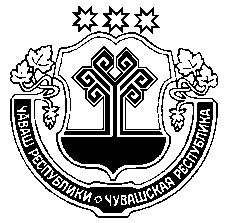 Чувашская РеспубликаАдминистрацияМоргаушского муниципального округаПОСТАНОВЛЕНИЕ16.02.2023 г. № 303с. Моргауши